           КАРАР                     		                                                 РЕШЕНИЕО внесении изменений в решение Совета сельского поселения Дмитриево-Полянский сельсовет муниципального района Шаранский район Республики Башкортостан от 26.12.2019 года№34/273  «Об утверждении   Соглашения  между  органами местного самоуправления муниципального района Шаранский  район Республики Башкортостан и сельского  поселения Дмитриево-Полянский сельсовет муниципального района Шаранский район Республики Башкортостан о передаче муниципальному  району Шаранский район Республики Башкортостан осуществления части полномочий сельского поселения Дмитриево-Полянский сельсовет муниципального района Шаранский район Республики Башкортостан»В соответствии с частью 4 статьи 15 Федерального закона №131-ФЗ от 6 октября 2003 года «Об общих принципах организации местного самоуправления в Российской Федерации», на основании решения Совета сельского поселения Дмитриево-Полянский сельсовет № 1/5 от 18.09.2019 года «Об избрании главы сельского поселения Дмитриево-Полянский сельсовет муниципального района Шаранский район Республики Башкортостан» Совет сельского поселения  Дмитриево-Полянский сельсовет муниципального района Шаранский район  Республики Башкортостан решил:     	1. Внести изменения в Соглашение между Администрацией муниципального района Шаранский район Республики Башкортостан и Администрацией сельского поселения Дмитриево-Полянский  сельсовет муниципального района Шаранский район Республики Башкортостан  о передаче муниципальному району части полномочий сельского поселения Дмитриево-Полянский сельсовет муниципального района Шаранский район Республики Башкортостан, утвержденное решением Совета сельского поселения Дмитриево-Полянский сельсовет муниципального района Шаранский район Республики Башкортостан от 26.12.2018 года №34/273:-   в тексте слово «Г.А.Ахмадеев» заменить на слово «И.Р.Галиев»;- в тексте Соглашения слова «Ахмадеева Гамбара Ахметзакиевича» заменить на слова «Галиева Ильгама Рухылбаяновича»;-  в Реквизитах сторон:  «Г.А.Ахмадеев» заменить на  «И.Р.Галиев».- в статье 2. Права и обязанности Стороны 1  подпункт 2 изложить в следующей редакции:Сторона 1: 2) перечисляет финансовые средства Стороне 2 в виде межбюджетных трансфертов на осуществление пенсионного обеспечения 29 013,10 рублей.            2. Настоящее решение вступает в силу с момента подписания.3. Настоящее решение обнародовать путем размещения на информационном стенде в здании администрации и на сайте сельского поселения Дмитриево-Полянский сельсовет муниципального района Шаранский район Республики Башкортостан.             4. Контроль за исполнением настоящего решения возложить на постоянные комиссии Совета сельского  поселения Дмитриево-Полянский сельсовет муниципального района Шаранский район Республики Башкортостан. Глава сельского поселения Дмитриево-Полянский сельсовет муниципального района Шаранский районРеспублики Башкортостан                                                                    И.Р.Галиев    д.Дмитриева Поляна«02» декабря 2019 года№4/37БАШКОРТОСТАН  РЕСПУБЛИКАҺЫШАРАН  РАЙОНЫ МУНИЦИПАЛЬ РАЙОНЫНЫҢДМИТРИЕВА ПОЛЯНА АУЫЛ СОВЕТЫАУЫЛ БИЛӘМӘҺЕ СОВЕТЫ452630,  ДМИТРИЕВА ПОЛЯНА АУЫЛЫ, БАҪЫУ УРАМЫ, 2АТЕЛ.(34769) 2-68-00, EMAIL: DMPOLSS@YANDEX.RU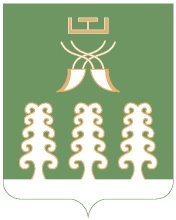 РЕСПУБЛИКА  БАШКОРТОСТАНСОВЕТ СЕЛЬСКОГО ПОСЕЛЕНИЯДМИТРИЕВО-ПОЛЯНСКИЙ СЕЛЬСОВЕТМУНИЦИПАЛЬНОГО РАЙОНАШАРАНСКИЙ РАЙОН452630, Д. ДМИТРИЕВА ПОЛЯНА, УЛИЦА ПОЛЕВАЯ, 2АТЕЛ.(34769) 2-68-00, EMAIL: DMPOLSS@YANDEX.RU